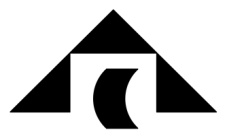 ООО «ПРОЕКТ-СИТИ»Заказчик: Подсеваткин С. А.Место строительства: РМ, г.о. Саранск, р.п. ЛуховкаВнесение изменений в документацию по планировке  территории объекта «Застройка малоэтажными жилыми домами в р.п. Луховка», включая проект межевания, в части изменения межевания территории51/20172017ООО «ПРОЕКТ-СИТИ»Заказчик: Подсеваткин С. А.Место строительства: РМ, г.о. Саранск, р.п. ЛуховкаВнесение изменений в документацию по планировке  территории объекта «Застройка малоэтажными жилыми домами в р.п. Луховка», включая проект межевания, в части изменения межевания территории51/2017Директор:                                                                        В.И. КазаковГлавный инженер:                                                          П.А. Каханов2017СОДЕРЖАНИЕПриложение 1.  Задание на разработку документации по планировке территорииПриложение 2.  Выписки из государственного кадастра недвижимости Приложение 3.  Графические материалыРаздел 1. Основная часть проекта планировки территории1.  ОБЩАЯ ЧАСТЬ1.1 Состав авторского коллектива и ответственных разработчиков проекта1.2 Состав документации по планировке территорииРАЗДЕЛ 1. Основная часть проекта межевания территории1. Текстовые материалы 2. Графические материалы: РАЗДЕЛ 2. Материалы по обоснованию проекта межевания территории1. Текстовые материалы 2. Графические материалы: В связи со спецификой проектируемой территории в составе проекта межевания территории не разрабатывались следующие чертежи:- чертеж границ территорий объектов культурного наследия.РАЗДЕЛ 1. Основная часть проекта межевания территории1.1. Общие положения  Проект межевания территории выполнен в целях определения местоположения границ образуемых земельных участков для индивидуального жилищного строительства, подготовки исходного материала для выполнения межевых планов данных участков и постановки их, в дальнейшем на государственный кадастровый учёт. Свидетельство о допуске к определенному виду или видам работ, которые оказывают влияние на безопасность объектов капитального строительства № СРО-П-014-05082009-13-0029 от 06.05.2014 г.1.2. Характеристика земельных участков зарегистрированных в государственном кадастре недвижимостиТаблица №1РАЗДЕЛ 2. Материалы по обоснованию проекта межевания территории1.3. Формирование проектных границ земельных участковФормирование проектных границ земельных участков производится в пределах красных линий, ограничивающих территорию разработки проекта межевания и отделяющих земли общего пользования от внутриквартальных территорий, подлежащих передаче юридическим лицам на различных правах, в том числе собственникам жилых домов. В качестве общих методических нормативных актов использовано СП 42.13330.2011 «СниП 2.07.01-89* Градостроительство. Планировка и застройка городских и сельских поселений», местных нормативов градостроительного проектирования, утвержденных решением Совета депутатов г.о. Саранск от 28.10.2008 г. №193 (с изменениями), с учетом Генерального плана городского округа Саранск, утвержденного решением Совета депутатов городского округа Саранск от 23.04.2014 г. №333, а также Правил землепользования и застройки городского округа Саранск,  утвержденных решением Совета депутатов городского округа Саранск от 06.05.2016 г. №516 (с изменениями, внесенными решением Совета депутатов городского округа Саранск от 26.06.2017г. №87),  документации по проекту планировки территории объекта «Застройка малоэтажными жилыми домами в р.п. Луховка, включая проект межевания, утвержденной постановлением Администрации городского округа Саранск от 03.03.2015г. №693.При разработке проекта межевания территории обеспечено соблюдение следующих требований:границы проектируемых земельных участков установлены в зависимости от функционального назначения территориальной зоны и обеспечения условий эксплуатации объектов недвижимости и земельных участков, включая проезды, проходы к ним, путём установления границ территорий общего пользования, в том числе внутри красных линий, а также путём установления зон действия ограничений на право доступа к земельным участкам (объектам недвижимости);Рекомендуемые размеры земельных участков, выделяемых для размещения индивидуальных жилых домов в зависимости от применяемых типов жилых домов и характера формирующейся застройки, следующие:450 — 1500 м2  при одно-, двухквартирных одно-, двухэтажных домах.Характеристики формируемых земельных участков, планируемых для предоставления физическим и юридическим, представлены в Таблице 2.Каталог координат формируемых земельных участков представлен в Таблице 3.Проект межевания территории выполнен в масштабе 1:1000 и представлен на Листах ПМ-1 – ПМ-4 графических материалов.Таблица 2Характеристики образуемых земельных участков,планируемых для предоставления физическим и юридическим лицамТаблица 3Каталог координат образуемых земельных участков1.4. Обоснование принятых решенийПри внесении изменений в проект межевания территории под планируемыми индивидуальными жилыми домами определены границы двух земельных участков с увеличением их площади, для исключения изломанности границ. Земельные участки :ЗУ1 с площадью 1122 м2 и :ЗУ2 с площадью 1030 м2 образуются путем перераспределения земельного участка, находящегося в государственной или муниципальной собственности, и земельных участков, находящихся в частной собственности.Решение о выполнении землеустроительных работ с целью постановки земельных участков на государственный кадастровый учет предусмотренных проектом межевания территории, принимается собственником объекта недвижимости после утверждения проекта межевания в установленном действующим законодательством порядке.Технико-экономические показатели проекта межевания приведены в Таблице 4.1.5. Основные технико-экономические показателипроекта межевания территорииТаблица 4Раздел 1. Основная часть проекта межевания территории1.1.Общие положения51.2.Характеристика земельных участков зарегистрированных в государственном кадастре недвижимости5Раздел 2. Материалы по обоснованию проекта межевания территории1.3.Формирование проектных границ земельных участков61.4.Обоснование принятых решений	81.5.Основные технико-экономические показатели проекта межевания 9Главный инженерП.А. КахановИнженерА.А. Чендырев№№ п/пНаименованиеЛистМасштаб12341.Чертеж межевания территории.ПМ-11:1000№№ п/пНаименованиеЛистМасштаб12341.Схема расположения элемента планировочной структуры (по материалам генерального плана г. Саранск, .)ПМ-21:100002.Чертеж границ существующих земельных участков. Чертеж местоположения существующих объектов капитального строительства. ПМ-31:10003.Чертеж границ зон особыми условиями использования территории. ПМ-41:1000№ П\ПКадастровый номерПочтовый адрес ориентираРазрешенное использованиеПлощадь кв. м.Вид праваПравообладательАрендаКадастровый номер кадастрового квартала    13:23:1202001Кадастровый номер кадастрового квартала    13:23:1202001Кадастровый номер кадастрового квартала    13:23:1202001Кадастровый номер кадастрового квартала    13:23:1202001Кадастровый номер кадастрового квартала    13:23:1202001Кадастровый номер кадастрового квартала    13:23:1202001Кадастровый номер кадастрового квартала    13:23:1202001Кадастровый номер кадастрового квартала    13:23:12020011: 5474 Республика Мордовия, г. Саранск, рп. Луховкадля индивидуального жилищного строительства705СобственностьПодсеваткин Сергей Александрович-2: 5475Республика Мордовия, г. Саранск, рп. Луховкадля индивидуального жилищного строительства705СобственностьПодсеваткин Сергей Александрович-3: 4581Республика Мордовия, г.о. Саранск, рп. Луховкатерритория улиц, дорог, проездов240085данные о правообладателе отсутствуютданные о правообладателе отсутствуютОАО "Мордовская ипотечная корпорация"Условный номер образуемого земельного участкаВид разрешенного использованияПлощадь образуемого земельного участка, кв.м.:ЗУ1                   Для индивидуального жилищного строительства 1122:ЗУ2Для индивидуального жилищного строительства 1030Номер
земельного
участкаНомер поворотной точки границы земельного
участкаКоординаты
поворотных точекКоординаты
поворотных точекУчасток №№ точкиХУ:ЗУ1н1386745.181297059.42:ЗУ1н2386739.161297082.18:ЗУ1н3386783.461297093.76:ЗУ1н4386793.301297072.13:ЗУ2н1386739.161297082.18:ЗУ2н2386733.131297104.98:ЗУ2н3386773.611297115.42:ЗУ2н4386783.461297093.76№п/пНаименование показателейЕдиница измеренияПо проекту12341Площадь проектируемой территории – всегога0,942Территории, подлежащие межеванию, в том числе:га0,22- территория жилой застройки:га0,223Территории, не подлежащие межеванию,в том числега0,72